Príloha č. 4aRegionálne centrá podpory učiteľovVymedzenie regiónov a cieľový počet mentorovPríloha č. 4bMapa regionálnych centier podpory učiteľov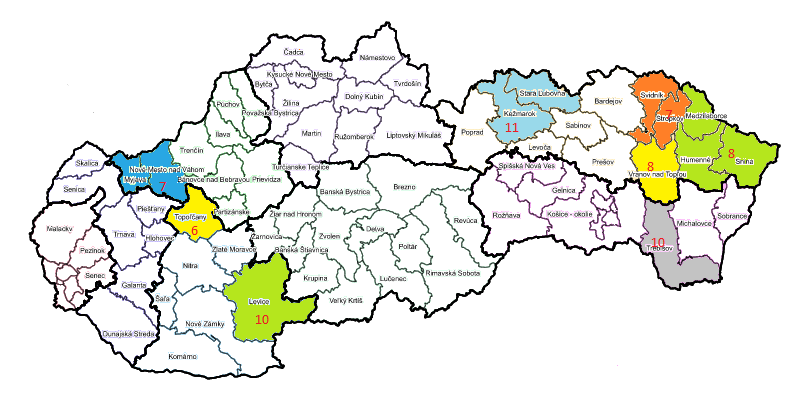 10  červené číslo vyjadruje cieľový počet mentorských miest v príslušnom regionálnom centreKrajRegionálne centrum kurikulárneho manažmentu na okresyPočet škôl a tried na území navrhovaného centra 1)Počet škôl a tried na území navrhovaného centra 1)Počet mentorovPočet mentorovPočet škôl a tried                 na 1 mentoraPočet škôl a tried                 na 1 mentoraKrajRegionálne centrum kurikulárneho manažmentu na okresyškolytriedyspoluz toho s jaz. nár. menšiny regiónu2)počet škôlpočet triedTrenčianskyMyjava, Nové Mesto nad Váhom3236874,5752,57NitrianskyLevice545331035,4053,30NitrianskyTopoľčany2428264,0047,00PrešovskýHumenné, Snina, Medzilaborce4142285,1352,75PrešovskýStará Ľubovňa, Kežmarok59771115,3670,09PrešovskýStropkov, Svidník3326174,7137,29PrešovskýVranov nad Topľou4441685,5052,00KošickýTrebišov545291035,4052,901)   údaje k 15.9.20211)   údaje k 15.9.20212)   odporúčaný počet mentorov z ich celkového počtu ovládajúcich jazyk národnostnej menšiny regiónu2)   odporúčaný počet mentorov z ich celkového počtu ovládajúcich jazyk národnostnej menšiny regiónu2)   odporúčaný počet mentorov z ich celkového počtu ovládajúcich jazyk národnostnej menšiny regiónu2)   odporúčaný počet mentorov z ich celkového počtu ovládajúcich jazyk národnostnej menšiny regiónu2)   odporúčaný počet mentorov z ich celkového počtu ovládajúcich jazyk národnostnej menšiny regiónu2)   odporúčaný počet mentorov z ich celkového počtu ovládajúcich jazyk národnostnej menšiny regiónu2)   odporúčaný počet mentorov z ich celkového počtu ovládajúcich jazyk národnostnej menšiny regiónu2)   odporúčaný počet mentorov z ich celkového počtu ovládajúcich jazyk národnostnej menšiny regiónu